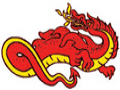 The 3rd Annual Art Madric Hall of Fame Invitationa1 The meet will be hosted at Caravel Academy on Saturday, April 20th, 2013. Field events will begin at 10:00 am and track events at 11:00. For more information, visit:  artmadric13.milesplit.com Please submit the invoice page with your team's entry check (payable to DelawareTrackXC Inc.) to the following address by April 12th, 2012: Mail checks to:15 Ann Marie Court Newark, DE 19702 Or, your school district can directly deposit the entry fees online through the state vendor payment process.  DE State Vendor ID:  0000128780 The entry fees are $175 per gender. $300 per school for both genders.  $15 per athlete (10 athletes or less), $25 per relay. The meet will have the regular dual-meet events with the addition of a novice 1600m and novice 800m.  The 100-meter, 200-meter and 100/110-meter hurdles will all have trials and finals. Entries will be done via de.milesplit.com on the meet page (artmadric13.milesplit.com)  Log in and do your entries there. Entries are due by Thursday, April 18th  at 10:00AM. With this late entry, there should be very few scratches. We should be able to put the performance list up by Friday morning. There will be no day of meet additions. There will be a limit of three individuals from a single school  per track event  Only one relay team from each school may be entered in each relay event. 3 entries will be allowed in the novice 1600 and 800-meter runs.  ONLY non-varsity athletes can participate in the novice events and they can NOT be entered into any of the other varsity running events. Scratches will be done at the clerking table at the start of the meet. Finishlynx timing will be used. NFHS Rules apply for uniforms, etc.  The meet will be sanctioned by the NFHS and USATF Heats will be run slow to fast.  Top 3 finishers or relay teams in each event will receive medals. E-mail Stephen Lee with any questions at slee@milesplit.com. Please e-mail your intent to participate as soon as possible. We will limit the field to 30 complete teams. Fee schedule:
$175 per gender. $300 per school for both genders. 

$15 per individual athlete entry (10 athletes or less), $25 per relay up to the max $175 per gender/$300 per school

Make checks payable to: DelawareTrackXC Inc.  Vendor ID:   0000128780

Mail checks to: 15 Ann Marie Court
Newark, DE 19702

Questions - email slee@milesplit.com
phone 302-757-3034
Registration help -www.milesplit.us/pages/Online_Meet_Reg_Instructions

Coach's Meals: Each single gender team will get 2 free meal tickets. Each school that brings both a boys and girls team will get 4 free meal tickets

Volunteer Help: We will be assembling a great group of local certified officials for the event, but can always use more help from coaches to help run off a smooth meet. Inquire to meet management about helping out with the event and we will hook you up with FREE swag, food and more!

Admission Fee: There will be a $5 admission fee for all spectators. Children under 12 are free. All entrants will be hand stamped to ensure payment. Only student-athletes that are participating in the meet will be allowed free admittance. All others will be required to pay the $5 admission fee. Spectators can only enter through the main entrance at the back stretch and cannot enter through the gate specifically for athletes, coaches, and officials. This athlete entrance is where athletes must exit and enter. They must wear their uniforms at all times. 

Sanctioned through USATF & NFHS for DE, MD, NJ, PA, DC, WV, OH, NY, and VA!

Event location/address: 2801 Del Laws RD, Bear, DE 19701

8 Lane Recently Resurfaced Track! Wind Gauges for 100, 200, LJ and TJ!

High School Invitational 38 Events will be Contested including 4 Novice Events

Max 3 entries per individual events. 1 Relay entry per team per relay. 3 entries for Novice events!  (Cannot be participants in Varsity events)

Awards: Medals for top 3 in each event, including novice events. Trophies for boys and girls 1st place and 2nd place teams!InvoiceSend in this page and entry check by April 12th, 2013 Our school, _______________________________ High School will be sending._____ Boys team at $175_____ Girls team at $175_____ Both a boys and girls team at $300_____  X Relay Teams (if not bringing a full team)  at $25 per team	= 	__________ _____ X  Individuals (if bringing 5 or less athletes)  at $15 per individual 	= 	__________Total = $ ______________Any and all individuals NOT listed here as coaches (only 1 head and 1 assistant per gender) or NOT competing will be charged an admission fee at the front gate.  All coaches and athletes will be entering and exiting by one gate and spectator by another.  All athletes MUST wear their uniforms to exit and enter the meet.  Their name must be on the entry list which will be checked upon team arrival to gain free entrance.  Art Madric Hall of Fame Invite Order of Events

Semi-Final Sections
11a.m girls 100 m
11:15 boys 100 m
11:30 girls 100 m hurdles
11:45 boys 110 m hurdles
12 girls 3200 m relay (final)
12:15 boys 3200 m relay (final)
12:30 girls 200 m
12:45 boys 200 m

Final Events
1 p.m girls novice 1600
1:15 boys novice 1600
1:30 girls 100 m hurdles
1:45 boys 110 m hurdles
1:50 girls 100 m
1:55 boys 100 m
2:00 girls 800 m relay
2:10 boys 800 m relay
2:20 girls 1600 m
2:40 boys 1600 m
2:55 girls 400 m relay
3:05 boys 400 m relay
3:15 girls 400
3:25 boys 400
3:40 girls 300 m Low hurdles
3:55 boys 300 m Low hurdles
4:10 girls 800 m novice
4:20 boys 800 m novice
4:30 girls 800 m
4:40 boys 800 m
4:50 girls 200 m
4:55 boys 200 m
5:00 girls 3200
5:20 boys 3200
5:35 girls 1600 m relay
5:45 boys 1600 m relay

Field Events
10 a.m. girls pole vault, girls shot put, boys discus, girls long jump, boys long jump, girls high jump 
11:30 boys pole vault, boys shot put, girls discus, girls triple jump, boys’ triple jump, boys high jump
Coaches and athletes must stay away from the start/finish line areas. 
F.A.T. Timing will be used. 
You MUST be a member in good standing of your state's association to participate in this meet!
The 100m Dash, 100m & 110m Hurdles and 200m Dash will be run as Prelims and Finals 
All other Track Events will be run as Finals based on Time.

Registration help:
www.milesplit.us/pages/Online_Meet_Reg_InstructionsBoys’ Coach: __________________________ Girls’ Coach: __________________________ Phone: ____________________ Phone: ____________________ E-Mail: ____________________ E-Mail: ____________________ 1 Boys’ Assistant Coach: __________________________ 1 Girls’ Assistant Coach: __________________________ Phone: ____________________ Phone: ____________________ E-Mail: ____________________ E-Mail: ____________________ 